                                                                    SAFETY TAS OH&S REVIEW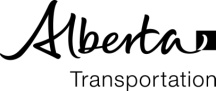 	Contract #: Occupational Health & Safety Owner / Prime Contractor Responsibilities..	Procedure to Handle Violation of Health & Safety Regulations 	Procedure to Handle “Imminent Danger” (consultant’s project inspector’s authority – see owner’s guidelines)	Policy on PPE (mandatory PPE required for everyone on worksite)	Accident Reporting	Site Specific Safety IssuesPublic Safety / Traffic Accommodation	Site Specific Traffic Accommodation IssuesAdditional Items 	Monitoring the Project:Is everyone aware of the Bonus/Penalty system that has been implemented for this contract season? Reminders:   	Monthly H&S Meetings – Monthly H&S Summary – Project Completion H&S Review                      		Notification of Construction Operations – Order Fixing Maximum Speed Does the contractor have a system in place to assume prime contractor responsibilities?Does the contractor have a system in place to ensure compliance to the OH&S Act for their sub-contractors /Does the contractor have a system in place to ensure compliance to the OH&S Act for their sub-contractors /owner operators?Prime contractor’s certificate of recognition number (COR#)Who will represent the designated ‘prime contractor’ if absent from worksite? (MUST confirm in writing)Personal injury / third party / utilityHave any specific hazards been identified?Emergency planWho is on-site designated safety representative?Do all traffic control devices meet department standards? Are all flaggers trained & certified?Who will be responsible for signing the various components of the work?Who will be responsible for signing the various components of the work?Primary signingSub-contractor Utility Who will be responsible for maintaining the regulatory and warning signs?Have specific traffic accommodation issues been identified?Is there a need to implement unique traffic control procedures?Contractor / sub-contractor / utility company MUST develop & supply traffic accommodation plansContractor / sub-contractor / utility company MUST develop & supply traffic accommodation plansWho is designated to monitor & maintain traffic accommodation?How will the project be monitored / inspected?How will the project be monitored / inspected?Contractor – Who?How often?Consultant – Who?How often?Will the project be monitored / inspected after hours?Any areas of concern that have occurred on previous projects?